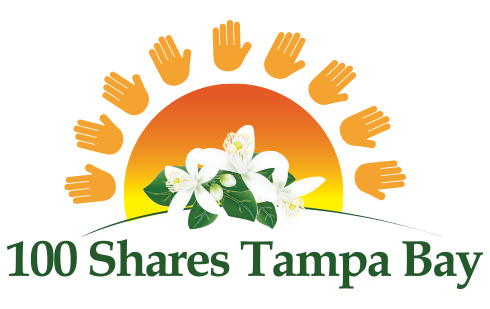 MINISTRY GRANT REPORTName of organization:  A Door of HopeDate of report submission:  10-26-2020In fulfillment of September, March, or Final Report (include year): SeptemberName of individual filling out Grant Report:  Godly DanielTitle:  Executive DirectorEmail Address:  GodlyDaniel@ADoorofHope.comPhone Number:  727-744-7383Date Grant funds were received: April (2020) Grant amount received:  $100,000					Total grant amount spent to date:  $56,000Grant amount remaining: $44,000Purpose of Grant (Please copy and paste from Page 1 of Grant Application submitted):Even a short stint in foster care has a lasting effect on a child, and the results can be tragic if they are left to grow up in the system without the love and support of a family. With a system so overloaded, many of the children entering foster care must spend an interim period waiting for an available home, some children going night to night for months until they find something permanent.  We believe this is wrong and it breaks God’s heart to see children re-traumatized by the system that has removed them from their homes.Children, who are already facing the tragedy of a removal, feel the pain of not having a place to call home. With this grant, ADH seeks to relieve this trauma by providing 29 new safe, loving, Christ-centered foster homes for over 100 new children entering foster care. Last year our ADH families did this in a significant way by opening their homes to 509 (43 percent) of the 1,177 foster children that entered the system. This increase would bring our total number of homes to 178 moving us closer to our goal of 300 foster homes.GRANT USE SUMMARYPlease answer all questions below as they pertain to your ministry and grant request.  If a question does not apply, please enter “N/A” rather than deleting the question.Compare original objectives/timeframes with actual results.  Explain any variances.When we received the grant in April, our number of foster homes was more than the original 149.  In April we had 168 homes.  We have licensed 22 homes since then and have a reached a goal of 190 homes.  With 7 more homes we will complete our goal of licensing 29 homes with the 100,000 grant that we received.Explain the specific ways that this grant has helped you to expand significantly or propelled your ministry forward.  Please include specific examples.This grant will allow us to license close to 200 Christian homes.  This will make us one of the largest Christian foster care licensing agencies in the state of Florida.  Because of the success of our process and families, the state is allowing us to expand licensing Christian homes into three more counties (Manatee, Sarasota and DeSoto).Based on the measurable project goals and methods of evaluation on your original grant application (Question #12 on the Grant Application), how has this project measurably expanded an existing initiative or established a new initiative?Hold 10 speaking engagements at churches and other faith-based eventsBecause of COVID we had to use a different method of reaching Christ followers as churches shut down from March to October.  Using social media campaigns has allowed us to reach many more Christians and we have seen an incredible responseChurches are still important so that process is still on going. We have presentations scheduled in November 2020 at Wellspring Church, Idlewild Church, Calvary Church, Calvary Chapel St Pete, Overflow Church.  We are part of a panel for foster care at Awaken Tampa Bay Field and process at least 175 inquiries from families interested in fostering to determine eligibility and readiness to proceed to orientationWith our targeted social media campaigns, we have already processed by God’s grace, 124 potential Christian foster families. Host at least 6 orientation sessions with 100 prospective foster familiesWe have held five orientations which served 124 potential families already and will continue forward with great zeal to do even more than our goals have stated. Provide training to 60 families at different locations throughout Tampa Bay.We have already trained 72 families in 3 different classes that we have held since April of 2020. Facilitate the completion of all required licensing requirements for 29 families.We have completed licensing requirements for 22 of the 29 families as of today. Provide comprehensive follow-up care in the form of home visits and resources for respite care and burnout prevention to 29 licensed foster care families.We serve 190 families on a regular basis and for the 22 (included) recently licensed, we have been purposeful to encourage them as they start their new foster care journey.How have the grant funds furthered evangelism and discipleship in your local community?Our hearts have been overwhelmed by many children that have come to feel and hear of the Father’s love for them through Christ.  Our families, even in the midst of Covid, have shared bible stories with the children in their homes and some professing faith in Christ as they ask their foster parents what these movies/stories are all about.  Children had homes to sleep in during Covid and not stuck in an office building.  Many of our parents stepped up to take kids, even if they were tested positive for Covid, during these past months.  They are heroes.What impact has the grant had on the population you serve? Your staff? The community?It has encouraged us that God is watching over us and providing as He always does for the needs of this ministry.  We know we face trials because God is doing something great through A Door of Hope and knowing 100 Shares believed in us and trusted in us strengthened our hearts to continue the fight.  It is not easy having to face some of the hardest moments ever, taking on the pain of a child so they can heal, but God is restoring what the locust have eaten in their lives.What were the primary lessons that you and your staff learned from this grant project?God is faithful.  God is sovereign.  We are not alone.Based upon current conditions, are there things that you would do differently in utilizing the grant award? If so, what?We already have by pivoting from live church presentations to online campaigns, which were very successful.If the grant project is part of a larger campaign, please provide a status report on the campaign.The larger campaign is to license 300 Christian foster homes by 2023.  We have reached 190 of the 300 and only have 110 more to go.  God is doing it and your support has made it possible.If the project involved collaboration with other organizations, please comment on its effect on the project.N/A